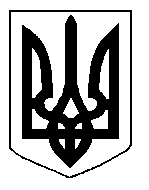 БІЛОЦЕРКІВСЬКА МІСЬКА РАДА	КИЇВСЬКОЇ ОБЛАСТІ	Р І Ш Е Н Н Я
від  29 серпня 2019 року                                                                        № 4152-75-VIIПро визнання позовних вимог Об’єднання співвласників багатоквартирного будинку «АМАНД» у справі  № 911/2115/19 щодо скасування рішення про поновлення договору оренди земельної ділянки	Враховуючи звернення мешканців багатоквартирного будинку №8 по вул. Пролетарській у місті Біла Церква, висновки робочої групи з вивчення проблемних питань, пов’язаних із будівництвом поблизу житлового будинку №8 по вул. Пролетарській у м. Біла Церква», утвореної розпорядженням Білоцерківського міського голови Дикого Г.А. від 04.12.2018 р. №213, керуючись п. 1 ч. 2 ст. 46 Господарського процесуального кодексу України, п. 34 ст. 26, ст. 59 ЗУ «Про місце самоврядування в Україні», міська рада вирішала:Визнати у повному обсязі позовні вимоги Об’єднання співвласників багатоквартирного будинку «АМАНД» по справі  № 911/2115/19, яка перебуває у провадженні Господарського суду Київської області, щодо скасування підпункту 1.3 пункту 1 рішення Білоцерківської міської ради від 24.03.2016 №88-08-VII «Про поновлення договорів оренди землі».Доручити Білоцерківському міському голові Дикому Г.А. та юридичному управлінню Білоцерківської міської ради підготувати та подати відповідну заяву до суду щодо визнання позовних вимог у повному обсязі в порядку ч. 1 ст. 191 Господарського процесуального кодексу України.Контроль за виконанням рішення покласти на постійну комісію з питань з питань дотримання прав людини, законності, боротьби зі злочинністю, оборонної роботи, запобігання корупції, сприяння депутатській діяльності, етики та регламенту.Міський голова 								Г. Дикий